En la Red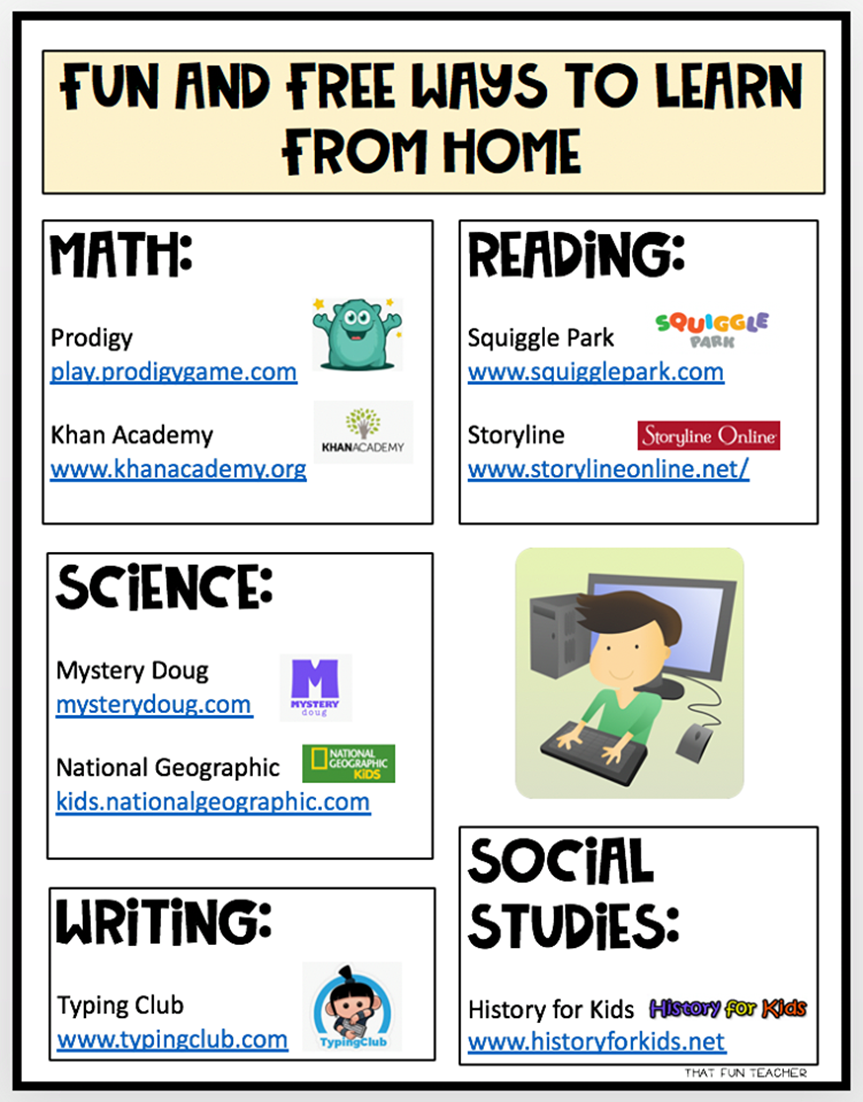 Scholastic creó un sitio web "Learn From Home" con cuatro categorías: PreK y Kindergarten, Grados 1 y 2, Grados 3-5 y Grados 6+. Cada sección ya está equipada con una semana de contenido para estudiantes con 15 días adicionales en el camino.AQUÍ ESTÁ LA LISTA DE EMPRESAS DE EDUCACIÓN QUE OFRECEN SUSCRIPCIONES GRATUITAS POR EL CIERRE DE LA ESCUELA2Simple AdmitHubABCMouse/Adventure AcademyALBERTAlchemieAmerican Chemistry SocietyBackpack SciencesBoardmakerBookCreator AppBrainPopBreakout EduBunceeCenturyCheckMathCircleTime FunCiscoWebexCK-12 FoundationClassDojoClassroom SecretsClassHookClasstimeCMU CS AcademyCommonLitConjugemosCoursera for CampusCurrikiDeck. ToysDeltaMathDiscovery EdDyslexia Academy EcoballotEdConnectEdmodoEdPuzzleEducation PerfectEduflowEdulasticEdu-TogetherElementariEmileEpraiseEpic!EverFiExplain EverythingFiveableFlipgridFluency MattersFreckleFree MathGamilabGeniallyGoGuardianGood2LearnGoogle For EduGynzyHaparaHawkes LearningHippoCampusIdeas RoadshowIDEAInThinkingi-ReadyIzzit.orgKahootKamiKET’s PBS Learning MediaKhan AcademyKids Discover OnlineKognityLabsLandLearning AppsLibby AppListenWiseManga HighMicrosoft EducationMinecraft: Education EditionMobyMaxMoziMusicFirstMystery ScienceNearPodNewselaNimbus CaptureOutschoolOtusPackbackParlayPear DeckPebbleGo By CapstonePeergradePenPalProdigyProntoRockalinguaSalesforceScienceWerkzSchoologyScreenCastifySeesawSenecaSeterra GeographyScholasticShmoopSight Reading SuiteSmartMusicStemscopesStoryBoardTailor-EDTechSmithTes BlendspaceTwinklTyping ClubVidcodeViewSonicVoces DigitalVroom AppWakeleteWe VideoZearnZoomLa guía definitiva sobre recursos de museos virtuales, aprendizaje electrónico y colecciones en líneaPORTALESGoogle Arts & Culture: Tours of 500 of the world’s most famous museumsEuropeana: 50,000,000 European works of art, books, music, and moreSmithsonian Open Access: Search 2.8 million images and 3D ModelsArtUK: Art collections from 3,200 UK organizationsChina’s National Cultural Heritage Administration: Virtual portal of 100 institutionsOpenGLAM: Aggregates 88 unique open collectionsNASA Image & Video Library: All NASA content is in the public domainDPLA: Digital Public Library of AmericaDigital Agnes: Canadian portal for curatorial research and online exhibitionsEnglish Heritage: Variety of mediums of British content (Podcasts, videos, etc.)Creative Commons: Aggregates all CC-licensed content and collections globallyWikimedia Commons: Over 20,000,000 open imagesWikidata: “The Sum of all Paintings” metadata initiative via WikimediaGLAM Portals Google Search: Courtesy of Mia Ridge (context on her blog)Global Museum: Portal for museum news, jobs, and resources
TOURS VIRTUALES / EXPOSICIONES ONLINEPitt Rivers Museum, University of Oxford: Virtual TourDalí Theatre-Museum, Catalonia: Virtual TourThe Vatican: 360-degree Museum ToursThe Palace Museum: The Forbidden City, China, 360-degree Virtual TourHallwyl Museum, Stockholm: VR TourThe Louvre, Paris: Virtual TourWestminster Abbey, London: Virtual TourThe Science Museum, London: Shipping Galleries Virtual TourMexican National Institute of Anthropology & History:Virtual Tours (Flash)National Museum of Natural History, US: Virtual TourThe Frick, Pittsburgh: Virtual tours, online collections, activitiesCranbrook Art Museum, Michigan: Exhibit Virtual ToursAmerican Battlefield Trust: 360-degree Battlefield ToursThomas Jefferson’s Monticello: Virtual TourGeorge Washington’s Mount Vernon: Virtual Tours, timelines, etc.Yellowstone National Park, US: Virtual ToursExhibiciones en líneaGirl Museum: Online ExhibitsVirtual Migration Museum: Interactive Online Experience / AppVirtual Museum of Canada: Virtual Exhibits and Cultural ContentMuseum of Ontario Archaeology: “History of Ste. Marie II” Online ExhibitMonterey Bay Aquarium: Animal Live CamsRemembering Lincoln, Ford’s Theatre: Interactive online exhibitM Woods, Beijing, China: Experimental Online ExhibitionSecond Canvas Apps: 30 Museum Apps (Google Sheet)Smithsonian Latino Virtual MuseumE-learningSmithsonian Learning LabMoMA LearningThe Field Museum: The Brain Scoop (YouTube)North Carolina Museum of Art: Learn, (collections, videos, curriculum)Sketchfab: 3D Models (link goes to cultural-specific search)The Hammer: Contemporary Art programs, (YouTube)Les Fruits de Mer: Activities, books, films about Caribbean wildlifeMuseum of Early Trade and Crafts: Recipes, Games, Coloring Pages, etc.Museum Strathroy-Cardoc: Sydenham River Discovery online exhibit (Flash)Discover XR: The Future of Social Media & Online Learning (YouTube)Creado para niñosMetropolitan Museum of Art: MetKidsExploratorium: Science Experiment “Snacks”Shedd Aquarium: Sea Curious- Kid Questions, Animal Answers (YouTube)Glazer Children’s Museum: Online ActivitiesChildren’s Museum of South Dakota: Recipes for PlaySuzhou Museum: Online Mini-GamesCanadian Museum of Nature: Coloring Pages, Arctic, Garden, DinosaursSmarthistory: Source of history content for Khan AcademyiCivics: Virtual games (free beginning with Covid-19)Más de 30 excursiones virtuales con enlaces(Haga clic en el texto en color para ver los enlaces. ¡Viajes seguros!)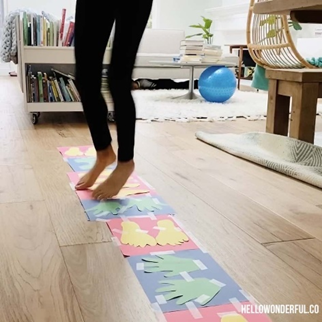 Caminata SensorialTrace una huella de mano y una huella de pie. Use eso como plantilla para hacer varios pares de huellas de pie y huellas de manos. Pegue con cinta adhesiva a papel de color. Haga un juego colocando sus manos y pies sobre el papel.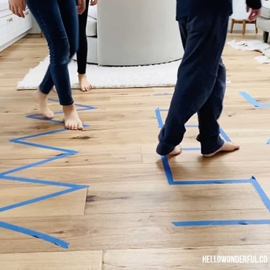 Camina en LineaCrea diferentes líneas en el piso y haga que los niños sigan las líneas para un divertido juego.Carros en Linea Puede usar la misma línea desde arriba y los coches de línea a lo largo de las líneas.¡Esto puede ser cualquier artículo pequeño sin embargo! LEGO, Duplos, trenes, dinosaurios, lo que sea que le guste a tu hijo en este momento.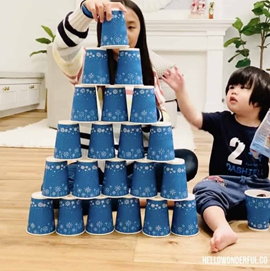 Apilado de vasos de papel• Recicla y reutiliza vasos de papel en un divertido juego de apilamiento. ¿Qué tan alto puedes llegar? ¡Haz que los pequeños también ayuden a traer y apilar tazas!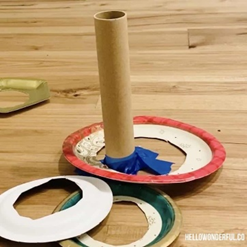 Lanzamiento de plato de papel• Lleve un rollo de toallas de papel y cinta al piso. Recorte círculos internos de varios tamaños de platos de papel. Haz un plato de papel.• ¿En cuántos puedes ingresar en cuántos segundos / minutos? ¡Hazlo más desafiante yendo más atrás!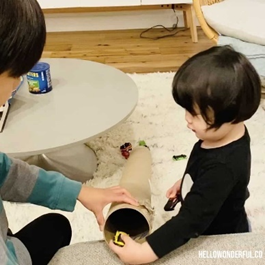 Rampa De Carro• Reutilice un tubo de papel grande y deje caer los autos. Esto puede sonar simple, pero confía en mí, ¡mantiene a mi niño pequeño comprometido por un buen tiempo! Use trenes, juguetes pequeños, dinosaurios, lo que sea que pueda bajar una rampa• ¡Variación, hazla más grande! ¡Conecta un par de tubos más juntos!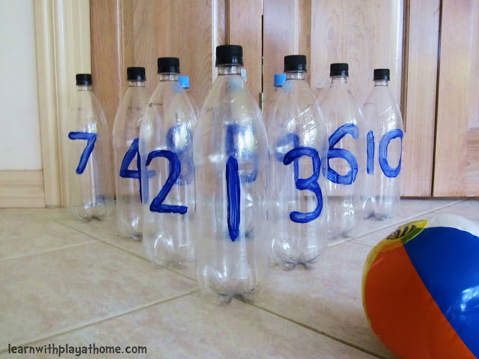 Botella de plástico número de bolos!Edades: 2+ Materiales: 10 botellas de plástico (utilizamos 1,25 litros), pintura, pincel, bolas.(Consejo: ¿no hay tiempo para pintar? Simplemente escriba los números con un marcador permanente o use calcomanías grandes)San Diego Zoo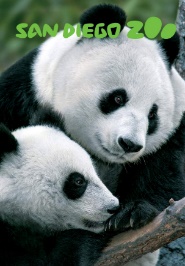 The San Diego Zoo has a website just for kids with amazing videos, activities, and games. Enjoy the tour! Yellowstone National Park Virtual Field Trip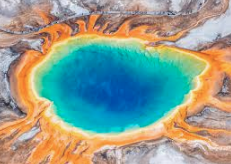 Mud Volcano, Mammoth Hot Springs, and so much more. Tour Yellowstone National Park! MARS!!!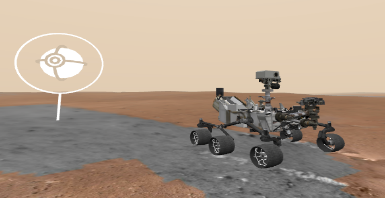 Explore the surface of Mars on the Curiosity Rover. They are updating from WEBVR to WEBXR now, but 360 Mode offers a digital view! Animal Cameras 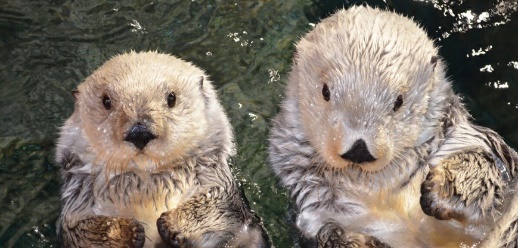 Live Cams at the San Diego ZooMonterey Bay Aquarium live camsPanda Cam at Zoo Atlanta6 Animal Cams at Houston ZooGeorgia Aquarium has Jellyfish, Beluga Whales, and moreVirtual Farm Tour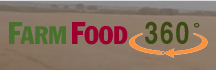 This Canadian site FarmFood 360 offers 11 Virtual Tours of farms from minks, pigs, and cows, to apples and eggs. U.S. Space and Rocket Museum in Huntsville, AL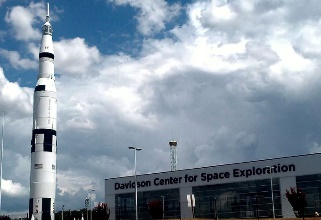 See the Saturn 5 Rocket on YouTube and more on this tour thanks to a real father/son outing.